Călimănești CăciulataComplex Turistic Casa Romaneasca 4*Tarife cazare cu mic dejun  3*Tarife cazare cu mic dejun 4*	Pentru copiii 7-14 ani se monteaza pat suplimentar si se va achita mic dejun.Tarif pat suplimentar 3* - 50 lei + 15 lei MD = 65 lei/noapteTarif pat suplimentar 4* - 90 lei + 15 MD = 105 LEI/noapteAccesul la sauna (01.01.2020-14.06.2020),  este inclus in pretul cazarii In limita a 15 minute/persoana/zi (10:00-22:00)Micul dejun este inclus pentru 2 persoane / camera/apartament si are valoarea de 40 lei/camera/apartament.A 3-a persoana cazata in apartament va achita mic dejun suplimentar, 20 lei.zi.	Tarifele sunt valabile in perioada 01.01.2020-14.09.2020,cu exceptia ofertelor speciale/Sarbatori cand preturile pot fi modificate in functie de pachetele personalizate.	Preturile sunt exprimate in lei/camera/noapte,si include TVA si mic dejun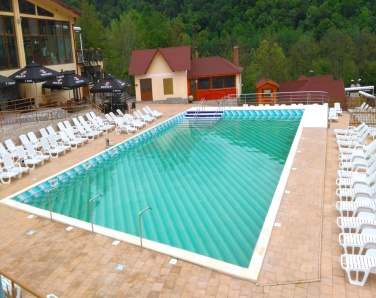 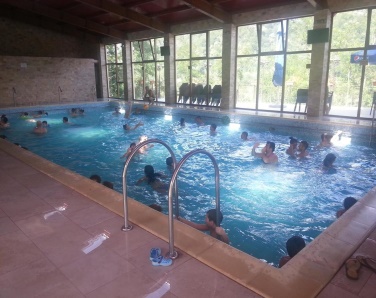 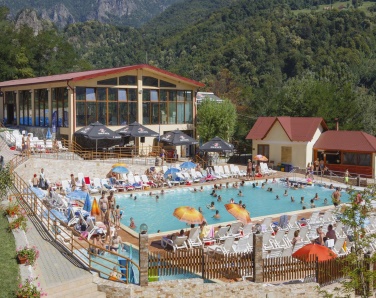 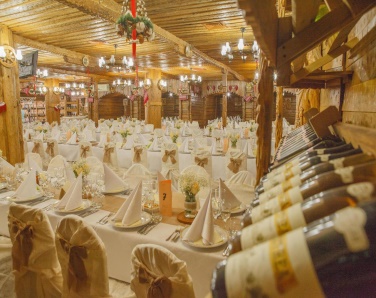 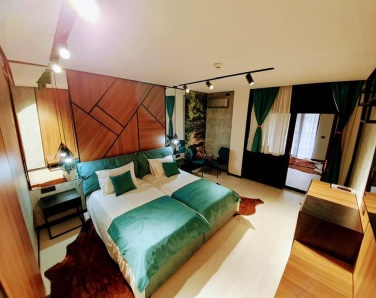 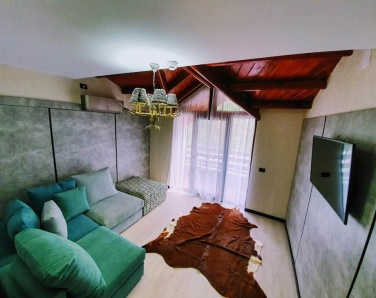 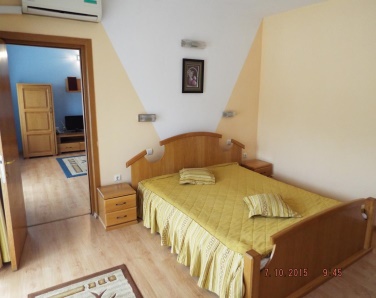 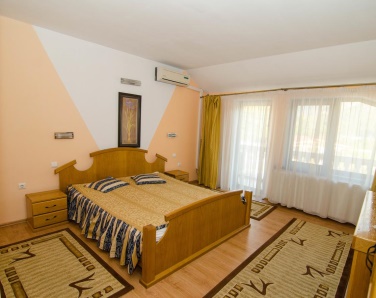 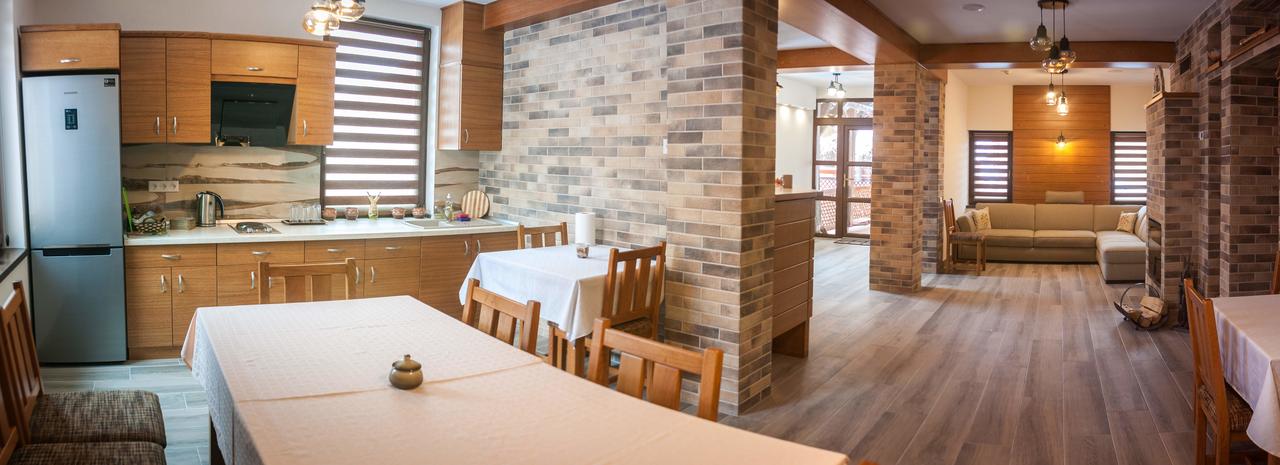 ***SingleDublaApartamentExtra sezonDuminica-joi150 lei210 lei305 lei01.01-14.06.202016.09-31.12Vineri-sambata165 lei225 lei335 lei***Single premiumDublaApartamentSezon15.06.2020-14.09.2020Luni-duminica185 lei245 lei345  lei****SingleDublaExecutivaExtra sezonDuminica-joi330 lei350 lei390 lei01.01-14.06.202016.09-31.12Vineri-sambata350 lei370 lei410 lei****Single premiumDublaExecutivaSezon15.06.2020-14.09.2020Luni-duminica370 lei420 lei460  lei